P O Box 137      203 East Franklin Street                              Quitman, MS  39355-0137  Church Phone:  601-776-2637     E-mail:  quitmanfumc@gmail.com    Website:  www.quitmanfumc.comRev. Pam Randall, PastorLisa Kramer, Music DirectorPatsy Smith, PianistShirley Grant Lang, Custodian  Kay Moore, Secretary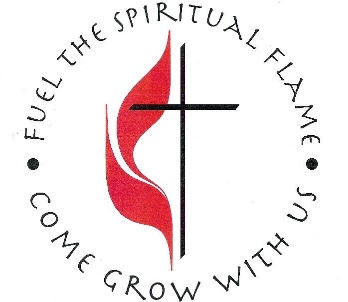 Happy New Year!“You crown the year with Your goodness and Your paths drip with abundance”Psalm 65:11      JANUARY 2021 MEMBERS:Mark Allen, The Jerrie Carmichael Family, Charles Davis, Rev. Roy & Nayoka Givens, Tom Impello, Ben & Ruby Jean Ivy, Rev. Alan Randall, Carolyn & Ray Smith, Helen Stevens, Harold Sumrall, Lee Vinson, Harriet Waltman FAMILY OR FRIENDS OF MEMBERS:Dr. Ahmad, Mrs. Bobbie Breland, Blaine Bunch, Matthew Conner, The Covid-19 Patients & Families, Bill Davis, Stewart Givens, J. C. Hardeman, Carolyn Holiman, Laverne Holloman, Ronald Holloway, Paulette Hopkins, Tammie Ivey, Gwen Johnston, Ben Jones, Roger Kennedy, Gary King, Penny Lane, Nell Linton, Roun McNeal, Rodger McRee, Jackie Moore, Gary & Linda Nelson, Melinda Northam, Patsy Richardson, Brent Robinson, Bessie Ruttley, Marissa Senter, The Dewey Wendell (Tony) Smith Family, The James C. Smith Family, Hermann Stoesser, Lilliam Strawser, The Dr. Donald G. Traxler Family, The Roger Urbano Family, Janice Walters, Clint Weaver, Wayne & Rose WickerNURSING HOMES/SHUT-IN’s:Karen Cockrell, Bennie Sue Hubbert, Annette Hutto, Joyce Hyatt, Wayne Lewis, Dwight McCarra, Janelle O’Neil, Mrs. Bill RowellTo add or remove someone from the prayer list, please call Susan Lewis, 601-776-3238.CARE GROUP FOR JANUARYIf the Care Group is needed for JANUARY, please call Chairperson: Ann Blackburn, 601-776-2897. Other members are:  Tommy Blackburn, 601-776-2897; Cliff LaBoone, 601-616-2905; Susan & Wayne Lewis, 601-776-3238; and Harriet Waltman, 601-776-5178.FLOWERS FOR JANUARY  3	Mike & Cindy; Adam & Hannah; and Wade, 	Shannon, Drake, & Lucy Weathers10	Walt & Cheryl Waltman and Family17	Rev. Alan Randall24 		Thetis Tisdale31	The Bobby & Sue Donald Family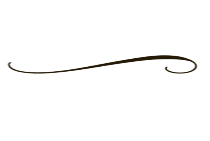 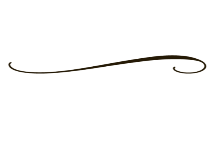 MEMORIALSJean Early Beckman, Mrs. Jerrie Carmichael, R. H. “Bobby” Donald, Jr., Guilliam Graham, Mildred Florine Gunter, Faye Waltman LaBoone, Waynoka West Lawrence, Floyd McCraney, Sr., Aubert Poole, Michael Price WITH DEEPEST SYMPATHIESThe following families have lost loved ones during this holiday season.  We wish to express our deepest sympathies to each one and let them know they are in our prayers:The Jean Early Beckman Family:  Mrs. Beckman’s passing happened on Tuesday, November 24, 2020.  She is survived by her son, Pepper, and his wife Debi; 3 grandchildren; 1 great-grandchild; and 1 sister.  Graveside services were held on Saturday, November 28, 2020 at the Odd Fellows Cemetery with Dr. Gene Neal officiating.The Waynoka West Lawrence Family:  Our deepest sympathies are extended to Thetis Tisdale and her family.  Her beloved sister, Waynoka West Lawrence, of Kerrville, Texas joined her heavenly home late Thanksgiving night, November 26, 2020.  A memorial service will be held at a later date.The Kenneth Franklin “Frank” Wade, Sr. Family:  Mr. Wade passed on Friday, December 4, 2020 at Lakeside Living Center.  He is survived by his wife, Cookie; 1 son; 3 daughters; numerous grandchildren and great grandchildren.  Graveside services were held on Sunday, December 6, 2020 at the West Pleasant Grove Baptist Church Cemetery with Rev. Terry Irby officiating.The Edna Geraldine “Jerrie” Carmichael Family:  Mrs.   Jerrie passed late Sunday night, December 6, 2020 at Rush Hospital.  She is survived by 1 son; 4 grand- children; and 4 great-grandchildren.  Graveside services were held on Wednesday, December 9, 2020 at Andrew’s Chapel Cemetery in Quitman.  Rev. Pam Randall and Rev. Dennis Kennedy officiated.The Thomas Earl Williams, Jr. Family:  Our deepest, heartfelt condolences are extended to Brian Williams and his family on the passing of his Father, Tommy Williams, on Tuesday, December 15, 2020.  The Janet Elizabeth Davis Family:  We wish to extend condolences to April Davis Hunter and her family on the passing of her sister, Janet Elizabeth Davis, on Sunday, December 13, 2020.  Graveside services were held on Tuesday, December 15, 2020 at Pine Grove Baptist Church Cemetery with Rev. Jason Castle officiating.The Dewey Wendell Smith Family:  Our deepest sympathies are extended to Tony Smith and his family on the passing of his Father, TSgt. Dewey Wendell Smith of Ocean Springs, MS on Saturday, December 19, 2020.  He was retired from the U. S. Air Force.  A private graveside service was held in Biloxi National Cemetery on Tuesday, December 22, 2020.
 The James C. Smith Family:  Our deepest condolences are extended to Edith Smith and her family on the passing of her husband, James, on Friday, December 25, 2020.  Graveside services were held on Monday, December 28, 2020 at the Old Pleasant Hill Cemetery, with Rev. Dennis Coats and Rev. Ron Stanley officiating.  Burial took place in the Old Pleasant Hill Cemetery.  The Roger Urbano Family: Mr. Urbano joined his heavenly home on Saturday, December 26, 2020.  He is survived by his wife, Carolyn, and children.  He was also the brother-in-law to Elaine Read.  A family graveside service will be held in Laurel, MS on Saturday, January 2, 2021.               JANUARY ANNIVERSARIES25    Mr. & Mrs. Tony Underwood (Frances)26    Mr. & Mrs. John Smith (Cynthia)                   Happy Anniversary!                  JANUARY BIRTHDAYS    1   Dr. Wayne Byrd  2   Teresa P. Davis, Karen Cockrell, Chan Poore  3   Helen Stevens  5   Erin Smith Daniels, Robby Daniels  6   Cindy Castle, Ann Blackburn   7   Randy LaBoone, Emilia Price  8   Claire O’Neil  9   Farrah Fulcher10   Jackie Herrington11   Jeffrey Allen, Kaye C. Glass, Hayleigh Harper           Gardner, Joanna Harvey12   Amanda Reeves14   Edie Harper15   Sandra H. Williams, Eric O’Neil       20   Harriet Waltman, Tracy Mollett, Greg Dedwylder,            Stacey A. Sims, Will McRee22   Oliver Hopkins23   Jess Waltman24   Margaret S. Jones27   Robert Donald 28   Julia Ann Donald Geisler30   David Sinclair, Elaina Kate LaBoone31   Ben Donald, Cecilia W. Wade                    Happy Birthday! WITH LOVING THANKS Well…this has really been an unusual year…for everyone.  But through it all…God’s word, the Church, and HIS faith continues to be strong at Quitman First United Methodist Church.  We just want to say, “Thank You”, once again, for all the gifts (both monetary and goodies), cards, and well-wishes we received from you during this Christmas season.  Your thoughtfulness and kind words are very much appreciated.  We hope and pray 2021 will be a year of renewed faith for the country and life can return as close to a normalcy as possible.  As always, it is our continued prayer for God’s blessings on each of you and Quitman First United Methodist Church. Our Thanks & Love; Rev. Pam Randall, Shirley Lang, & Kay Moore2021 CHANCEL FLOWER LISTA copy of the 2021 Chancel Flower List for First United Methodist Church-Quitman is attached.  Some names have shifted due to there being a 5th Sunday in some months, but every attempt was made to try to keep the names as close to last year’s dates as requested.  There is also an opening on Sunday, August 29th.  If you would like to reserve this date, please let the Church Office know.  Please also review the list and notify the Church Office as soon as possible if you want to be removed or need to update your information.CHANGE OF CONTACT INFORMATIONThe FUMC 2021 Resource Guide is being updated.  Please remember to contact the Church Office if you have had a change of name, address, phone number, or a new email address.ATTENTION!YOUNG & OLDNEED A RIDE ON SUNDAY MORNINGS?The Church Van will be running…just let Pastor Pam know.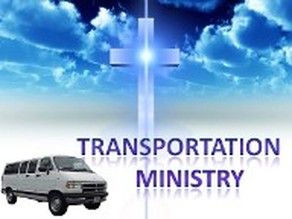 THE CHURCH OFFICE WILL BE CLOSED ON THE FOLLOWING HOLIDAYS DURING JANUARY:FRIDAY, JANUARY 1ST:  NEW YEAR’S DAY HOLIDAYMONDAY, JANUARY 18TH:  THE REV. MARTIN LUTHER KING, JR. HOLIDAYNEWSLETTER NOTICESThe monthly Newsletter is also on the Church’s Website at https://www.quitmanfumc.com.  If you have anything you would like printed in the monthly Newsletter, please email the Church Office at fumcquitman@gmail.com.  Be sure to add “Newsletter” to the subject line so your announcement does not go unnoticed.         SUNDAYMONDAYTUESDAYWEDNESDAYTHURSDAY    FRIDAY  SATURDAYSunday Schedule:9:30 AM  SUNDAY SCHOOL (Meet in Fellowship Hall)  10:30 AM  MORNING WORSHIP SERVICE in the Sanctuary and on Facebook1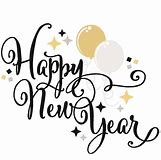 Church Office Closed 211 am  AA3456789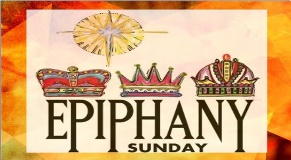 9 am  Growth7 pm  AA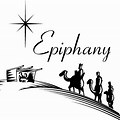 Of the LordNo Supper/ Service6 pm   Board of              Trustees7 pm  AA11 am  AA10111213141516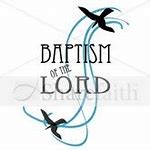 4 pm  Lydia Circle9 am  Growth7 pm  AA  No Supper/ Service7 pm  AA11 am  AA1718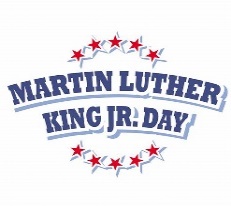 19202122232nd Sunday after the EpiphanyChurch Office Closed 6 pm         Committee                 On Finance(Week of Prayer 9 am  Growth7 pm  AAFor ChristianNo Supper/ ServiceUnity – Jan.18th  -7 pm  AAJan. 25th)February Newsletter Deadline11 am  AA243rd Sunday after the EpiphanyEcumenical Sunday25269 am  Growth7 pm  AA27No Supper/ Service6 pm Church               Council287 pm  AA293011 am  AA314th Sunday after the Epiphany